Programma Lentenascholing*Donderdag 22 maart07.30 	Check-in Amsterdam Schiphol10.00 	Vertrek vlucht 12.00 	Aankomst Aeroporto di Firenze 12.20	Transfer naar accommodatie 13.15 	Check-in Certosa di Pontignano  14.00 	Lunch 16.00 	Opening nascholingsdagen 16.30 - 18.00 Nascholing 1 19.00	Borrel en dinerVrijdag 23 maart08.00	Ontbijt09.00 – 10.30 Nascholing 2 (Groep 1 en 2)10.30	Koffiepauze11.00 – 13.30 Nascholing 3 13.30 	Lunch14.30 	Wandelen en wijnproeverij 17.30 	Aperitief met muziek & kleine hapjes19.00 – 20.00 Nascholing 420.00	DinerZaterdag 24 maart08.00	Ontbijt 09.00– 12.00 Nascholing 510.15	Koffiepauze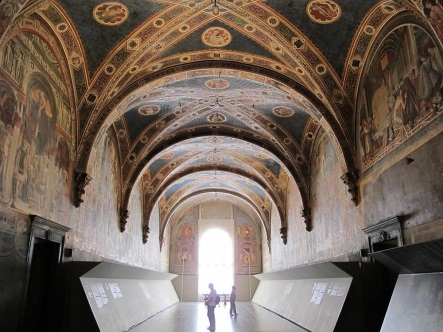 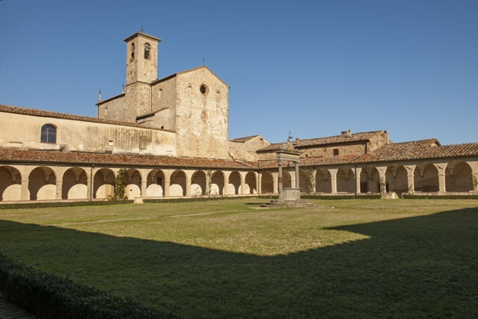 12.00  – 13.30 Nascholing 6 13.30 	Lunch14.30	Vertrek met bus naar Siena 15.00	Rondleiding ziekenhuis ‘La Santa Maria della Scala’ 17.00	Eigen tijd in Siena18.00 	Aperitief en diner in ‘Contrada Chiocciola’22.00 	Vertrek bus naar Certosa di 	PontignanoZondag 25 maart07.00	Ontbijt07.30 	Check-out Certosa di Pontignano08.00	Vertrek bus naar vliegveld 09.20 	Check-in Aeroporto di Firenze12.40	Vertrek vlucht 14.55	Aankomst Amsterdam Schiphol Nascholingen:1: Labquiz; test uw kennis van laboratoriumdiagnostiek en -aanvragen;Door Jacques Hens, klinisch chemicus2: Antibiotische behandeling met alle voor- en nadelen en alle do’s en don’ts. Door arts-microbiologen Marijke van Trijp en Maike Persoons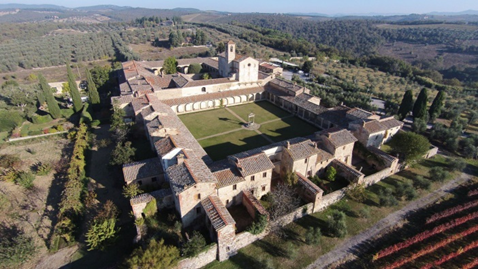 3: De grenzen van behandelen; ethische, praktische en (on)haalbare dilemma's van ons werk.Door geriater Rianne van der Meer, huisarts Arno Karstens en anesthesioloog Vidhya Santokhi4: Partners in de zorg; over samenwerking tussen de eerste en tweede lijn.Door reumatoloog Maikel van Oosterhout5: Second Victim; arts in nood na een patiëntveiligheidsincident of calamiteit. Wat doet dit met de dokter en hoe kunnen we elkaar helpen?Door gynaecoloog Hans van Huisseling, huisarts Ineke Ruting en psychiater Ronald Baas6: Looprecept; voorkomen is beter dan genezen; het effect van bewegen'. Door Matthijs van der Meer, huisarts te Rotterdam*Dit is het voorlopige programma. Er kunnen nog enkele wijzigingen plaatsvinden.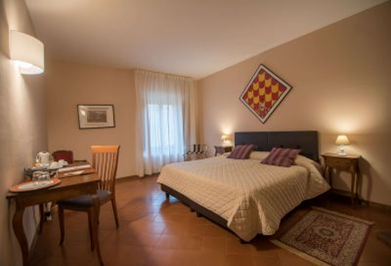 